Fast & Easy Pizza CrustYield: One 12 inch pizzaIngredients: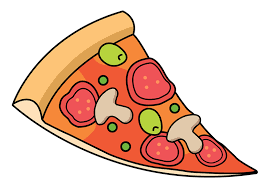 125 ml	Lukewarm water               5 ml 		Sugar                                      15 ml		Quick rise yeast                    15 ml		Oil                                            375 ml	Flour                                       5 ml		Salt                                          15 ml		Yellow cornmeal   Method:1. Preheat oven to 450'F. Lightly grease a 12" pizza pan. Sprinkle with cornmeal.2. Put 125 ml lukewarm water into a liquid glass measuring cup. Add sugar stir to dissolve. Sprinkle yeast overtop. Stir. Let sit until yeast activates (about 5 minutes)3. In a large bowl, combine the flour, salt & cornmeal. Mix well.4. Add oil to yeast mixture. Stir. Add to dry ingredients. Mix well.5. Knead to a smooth dough (about 10 minutes).6. Roll dough into  13" circle.7. Line prepared pizza pan with dough.8. Form crust & crimp edges.9. Add your favourite sauce, shredded cheese & toppings.10. Bake for 10 - 15 minutes or until crust is golden. How to make Caramelized Onions:*  slice/dice desired amount of onions to desired thickness* preheat frying pan over medium heat* Add a bit of butter, heat through* Add onions* cook on medium for about 2 minutes or until sizzling nicely* Turn heat to low (about '2") & cook slowly for about 20 minutes, stirring occasionally* They should be very soft (almost mushy) & golden ( but not hard & crunchy* Sweet & delicious!!!!!Whole Wheat Pizza CrustYield: One 12 inch pizzaIngredients: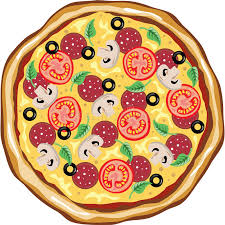 250 ml	All purpose flour        125 ml	Whole wheat flour    30 ml		Flax meal (ground flax seeds)     15ml      	Quick-rising yeast       2.5 ml	Salt                         150 ml	Very warm water          10 ml		Olive oil                             10 ml		Liquid honey                 15 ml		Cornmeal                        Olive oil cooking spray Method:In a large bowl, combine both flour, flax meal, yeast & salt. Mix well.Measure warm water into a liquid glass measuring cup. Add olive oil & honey. Mix to dissolve.Pour liquid mixture over dry ingredients. Mix, using a wooden spoon, to form a ball.Turn dough out onto a lightly floured surface. Knead for 2 minutes.Spray a medium bowl with olive oil spray. Place dough in bowl. Cover with plastic wrap.Let rise in a warm place (about 10 minutes)Meanwhile, spray a 12” pizza pan with olive oil spray. Dust with cornmeal.Preheat oven to 425’F.When dough has risen, turn out onto a lightly floured surface. Roll dough into a 13” circle.Transfer dough to prepared pizza pan. Fold dough edge underneath the form crust.Bake for 12-15 minutes or until edges & underneath are lightly browned.